Рыбоводный участок № 12: губа ЗеленаяШ = 69° 13' 0,9"   N, Д = 34° 47' 29,5" EШ = 69° 13' 18,6" N, Д = 34° 48' 36,2" EШ = 69° 13' 31,3" N, Д = 34° 48' 48,6" EШ = 69° 13' 4,6"   N, Д = 34° 47' 18,3" EОписание границ: последовательное соединение точек прямыми линиями по акватории водного объекта.Система координат – WGS-84.Площадь участка – 21,53 га. Вид водопользования (в соответствии со ст. 38 Водного кодекса РФ от 03.06.2006 № 74-ФЗ) – совместное водопользование без забора (изъятия) водных ресурсов из водных объектов.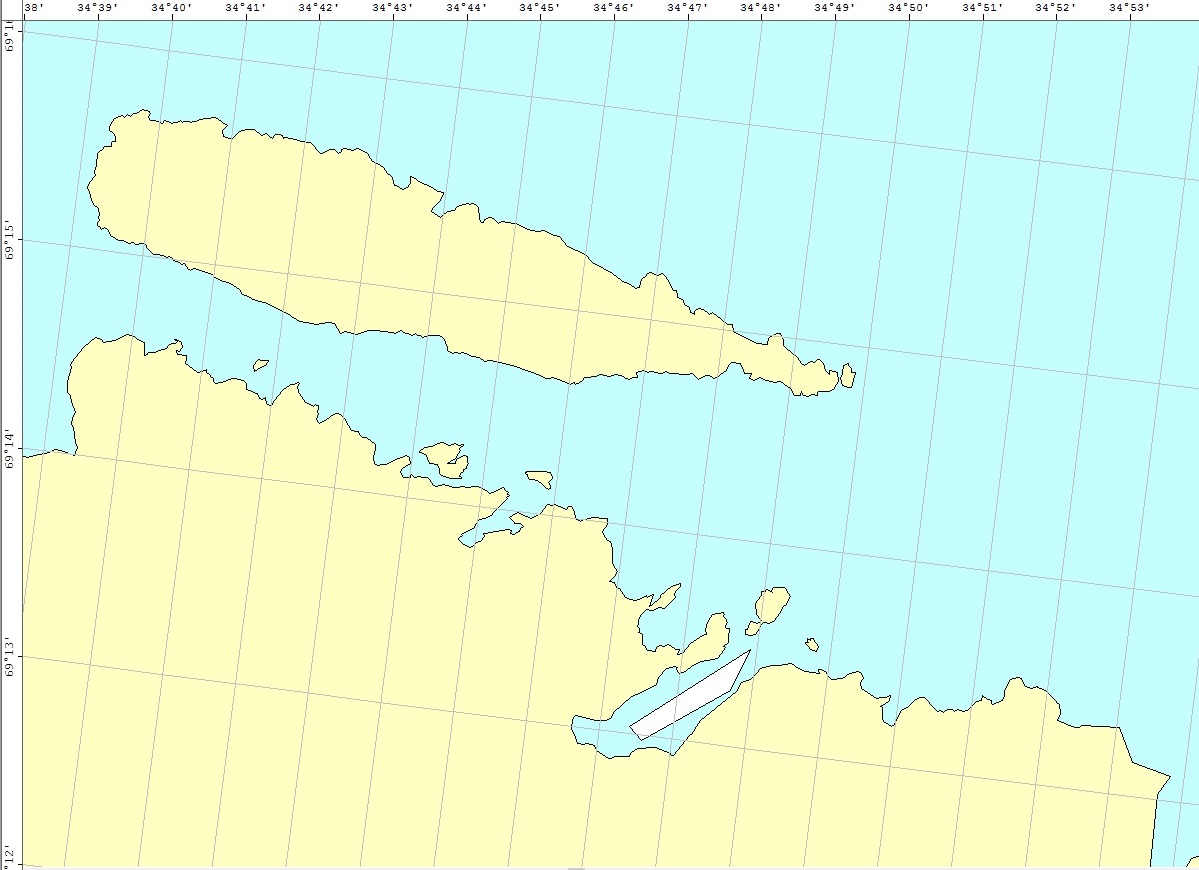 Рыбоводный участок № 13: губа Малая ШарковкаШ = 69° 12' 9,4"   N, Д = 34° 54' 9,8" EШ = 69° 12' 7,1"   N, Д = 34° 54' 30,5" EШ = 69° 12' 53,5" N, Д = 34° 54' 59,5" EШ = 69° 12' 54,3" N, Д = 34° 54' 40,7" EШ = 69° 12' 38,5" N, Д = 34° 54' 30" EОписание границ: соединение точек № 1, № 2, № 3 и № 4 – по акватории водного объекта;соединение точек № 4 и № 5 – по береговой линии;соединение точек № 5 и № 1 – по акватории водного объекта. Система координат – WGS-84.Площадь участка – 32,20 га. Муниципальное образование – Кольский район Мурманской области.Вид водопользования (в соответствии со ст. 38 Водного кодекса РФ от 03.06.2006 № 74-ФЗ) – совместное водопользование без забора (изъятия) водных ресурсов из водных объектов.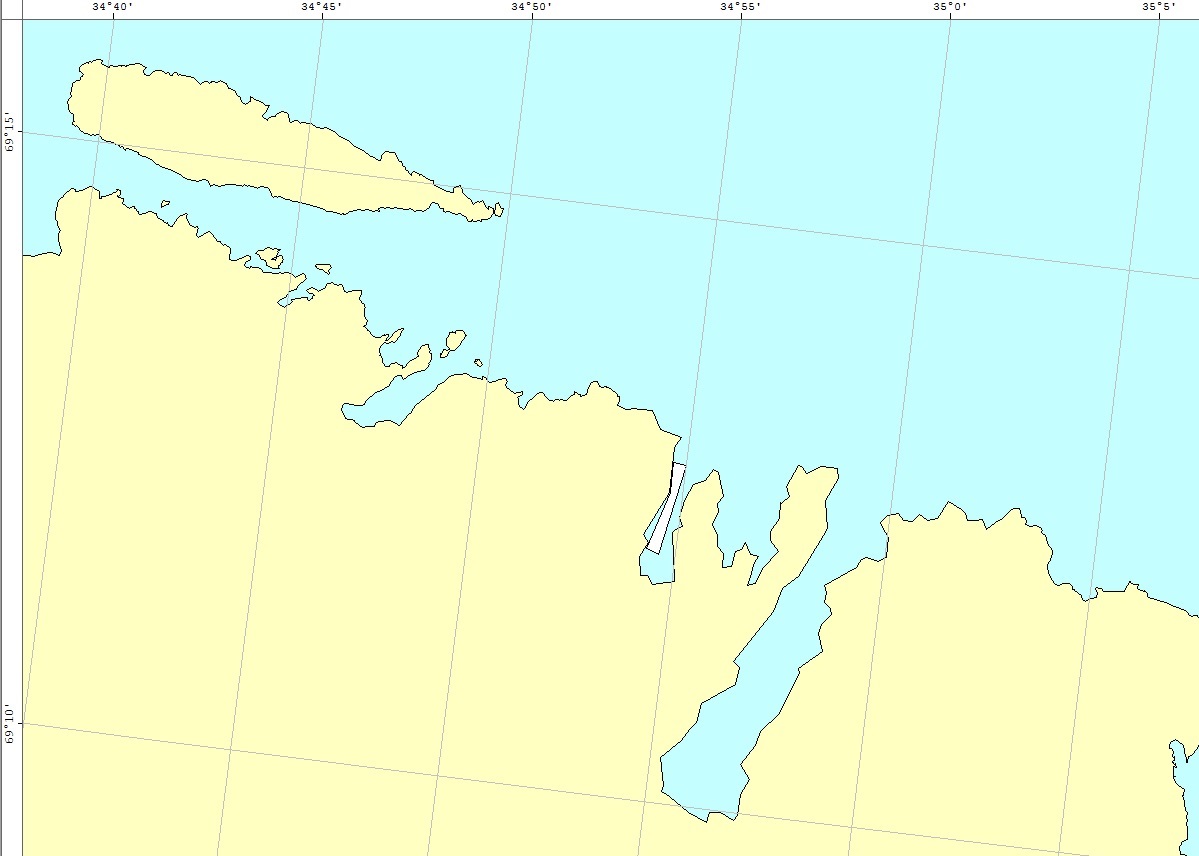 